САРАТОВСКАЯ ГОРОДСКАЯ ДУМАРЕШЕНИЕ14.12.2017 № 27-205г. Саратов О внесении изменений в решение Саратовской городской Думы от 04.10.2016 № 3-8 «О формировании постоянной комиссии по промышленности, транспорту, связи, торговле»	В соответствии с Регламентом Саратовской городской Думы, утвержденным решением Саратовской городской Думы от 04.08.2016                       № 65-654, на основании личного заявления депутата Саратовской городской Думы Чернова Е.А.Саратовская городская ДумаРЕШИЛА:1. Внести в решение Саратовской городской Думы от 04.10.2016 № 3-8 «О формировании постоянной комиссии по промышленности, транспорту, связи, торговле» следующие изменения:1.1. Подпункт 10 пункта 1 исключить.1.2. Пункт 1 дополнить подпунктом 15 следующего содержания: «15. Чернова Евгения Александровича».2. Настоящее решение вступает в силу со дня его принятия.ПредседательСаратовской городской Думы                                                      В.В. Малетин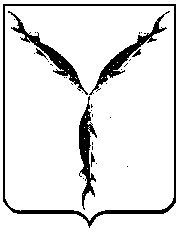 